Государственное бюджетное профессиональное образовательное учреждение социального обеспечения«Нижегородское училище- интернат»Сценарий урока-игры "Город секретарей"Цели урока:1. Образовательные: формирование познавательных мотивов обучения; научить самостоятельно делать выводы и принимать решения;обучение коллективной мыслительной и практической работе;пропаганда среди старшеклассников интереса к профессии секретарь.2. Воспитательные: воспитание культуры общения, взаимного уважения; формирование инициативности, самостоятельности, активности, настойчивости; воспитание правильных взаимоотношений между членами команды, основанные на взаимопомощи, поддержке, доброте; воспитание ответственного отношения к делу, уважения к социальным ценностям и установкам коллектива и общества в целом; 3. Развивающие: развитие интереса к изучаемому курсу; расширение кругозора учащихся; развитие способности четко и быстро мыслить, кратко и ясно выражать свою мысль; развитие умений самостоятельно пополнять свои знания. Через всю игру проходит идея необходимости знаний, общей эрудиции и культуры для современного делового человека.Задачи урока: повторение и закрепление пройденного материала (машинопись, правила оформления текстов, владение ПК, делопроизводство), представленного в нестандартном виде; воспитание стойкости, воли к победе, находчивости, умения работать в команде. Тип урока: урок-игра.Форма проведения: соревнование. Наглядные пособия и оборудование: схема Города Секретарей на доске (стене), карточки с заданиями, компьютеры.Содержание игры. Все участники игры действуют в пространстве “Города Секретарей”, где имитируются городские учреждения: музей, школа, клуб эрудитов, стадион, и др.Длительность игры: 1 час 30 минут.Задача участников игры: задача каждой команды – заработать наибольшее количество баллов из 77 возможных за счет использования собственных знаний, выполняя задания в учреждениях города. Подготовительная работа:Домашнее задание командам: придумать название команды и девиз, создать эмблему команды с использованием графических редакторов (формат эмблемы – на листе А4, форма эмблемы - любая). Формирование жюри: мастера производственного обучения  (3человек). ПЛАН УРОКА:ХОД УРОКА:I. Организационный момент. Постановка задачи командам. Представление жюри (правителей города). 						II. Приветствие команд (10 баллов). Приветствие содержит: название команды; девиз команды;эмблему.На конкурс представляются эмблемы, созданные командами с использованием графических редакторов.III. Путешествие по городу секретарей.  							Ведущий: Две команды отправляются в Город Секретарей. Их задача как можно успешнее выполнить задания в учреждениях города. (На доске представлен предполагаемый маршрут в Городе секретарей). Чья команда первой дойдет до финиша, первой получит почетное звание «СЕКРЕТАРЬ -2022».  Но кто же будет наиболее удачливым? Это покажет сегодняшний урок. А теперь, в добрый путь!Задание 1.Ведущий: И вот первое испытание – это мост через реку Регистрация, которая протекает вокруг Города. Для того чтобы перейти через мост, капитанам команд нужно вставить пропущенные буквы в словах, означающих секретарские термины, а командам объяснить эти понятия (за каждое правильно отгаданное и объясненное слово команда получает по 1 баллу). Максимальное количество баллов – 5.Задание 2.Ведущий: Второе испытание – это "Музей". Необходимо ответить на вопросы викторины по истории секретарского дела. Каждый правильный ответ – 1 балл. Максимальное количество баллов – 10.Где хранились документы в Древней Руси?  (в соборах, в церквях, в святых ларях-сундуках)Как в Древней Руси называли составные части документа? (голова, испод, матица)Кто произвел реформу в делопроизводстве в .? (Петр  I)Как в ХVII в. в России именовались органы исполнительной власти? (Приказы)Как именовались органы исполнительной власти при Петре 1? (Коллегии)В ХIХ в. Коллегии заменили на что? (Министерства).Где была изобретена бумага? (В Китае).Как назывался первый законодательный акт в России, регулирующий вопросы работы с документами в центральных государственных учреждениях? («Генеральный регламент»).На какой бумаге писались прошения и жалобы? (на гербовой).Какую форму имели документы в период Приказного делопроизводства? (столбец, свиток).
Задание 3.Ведущий:  В испытании  "Штаб-квартира", нужно показать, какой документ оформлен правильно, и объяснить,  какие ошибки допущены.  Каждая правильно исправленная ошибка  – 1 балл.  Максимальное количество баллов – 5. Смотри приложение № 7 Задание 4.Ведущий:  Следующее испытание – "Детский сад". На прогулке гуляет старшая группа (показывается коллаж «Дети»). Объясните детям, что это за специальность секретарь? Зачем она нужна? Чем хороша и интересна данная специальность? Каждая команда рассуждает и думает 2 минуты, а затем один из членов каждой команды высказывает общее мнение своей команды. За наиболее полный ответ (по мнению членов жюри) команда получает  2 балла.Задание 5.Ведущий: А теперь вы попадаете в «Интеллектцентр». Вспомните 8 слов, которые начинаются на буквы, входящие в слово «СТАНДАРТ». Все слова должны обязательно, относится к специальности «Секретарь». Впишите эти слова по вертикали. Не обязательно, чтобы количество букв в слове совпадало с количеством клеток. Каждое вписанное слово команда должна уметь объяснить (Максимальное количество баллов – 8). Пример заполнения в таблице ниже. Но обучающиеся могут использовать другие слова.Задание 6.Ведущий: Перед вами  «Служба безопасности».  Во многих документах используются общепринятые сокращения. Нужно расшифровать буквенные аббревиатуры общеизвестных слов. За каждое правильно расшифрованное слово команда получает 1 балл. Максимальное количество баллов – 8.Задание 7.Ведущий: Внимание! Мы находимся на «Стадионе». Тут важна ваша быстрая реакция и конечно – знания! Одновременно 2 командам задаются 10 вопросов. Капитан команды, которая знает ответ, поднимает руку вверх и дает ответ. Оценивается быстрота и правильность ответа. За каждый правильный ответ – 1 балл. Максимальное количество баллов – 10. Задание 8. Ведущий: Вы попали в клуб «Эрудит». Каждой команде нужно быстро заполнить сканворд и получить ключевое слово. За каждое правильно отгаданное слово команда получает по одному очку. Максимальное количество баллов – 7.Задание 9. Ведущий: А сейчас мы попали в «Школу». Приглашается 1 человек от команды. В "Школе" требуется выполнить задание на компьютере в MS Microsoft Word (Максимальное количество баллов – 9). Оформите текст и примечание. Следите за соблюдением правил оформления текстов и примечаний.Задание:Наберите текст через 1,5 интервала.Установите размер шрифта № 14.Оформите заголовок флаговым способом, полужирным шрифтом.Оформите примечание к тексту.порядок реализации договораОтобранные для экспертизы документы принимаются Госархивом по сдаточной описи. Документы, отобранные в результате экспертизы,  в состав Архивного фонда РФ, обрабатываются  и описываются в соответствии с архивными требованиями не позже, как правило, чем через три месяца после окончания экспертизы. Опись документов представляется на одобрение экспертной комиссии, назначенной распоряжением руководителя Организации-Собственника.Примечание: 1. Может быть составлен отдельный договор на обработку и описание документов, в т.ч. на платных условиях. 2. Срок обработки устанавливается конкретно для каждой организации, исходя из объема документов и возможностей госархива.Критерии оценок: +1 балл – если текст выровнен по ширине;+1 балл – если первый абзац имеет отступ красной строки; +1 балл – если текст набран через 1,5 интервал; +1 балл – если шрифт 14; +1 балл – если заголовок оформлен флаговым способом, т.е. сразу от левого поля; +1 балл – если заголовок выделен жирным шрифтом; + 1 балл – если заголовок отделен от текста 2-3 интервалами; +1 балл – если примечание отделено от текста 2-3 интервалами; +1 балл – если примечание оформлено правильно.Пример оформления примечания для жюри.VI. Подведение итогов. Слово предоставляется жюри. Вручаются символические медали лучшим «СЕКРЕТАРЯМ 2022». В заключительном слове ведущий подводит итоги игры, отмечает наиболее отличившихся учащихся.Приложение № 1Приложение № 2Где хранились документы в Древней Руси?  (в соборах, в церквях, в святых ларях-сундуках)Как в Древней Руси называли составные части документа? (голова, испод, матица)Кто произвел реформу в делопроизводстве в .? (Петр  I)Как в ХVII в. в России именовались органы исполнительной власти? (Приказы)Как именовались органы исполнительной власти при Петре 1? (Коллегии)В ХIХ в. Коллегии заменили на что? (Министерства).Где была изобретена бумага? (В Китае).Как назывался первый законодательный акт в России, регулирующий вопросы работы с документами в центральных государственных учреждениях? («Генеральный регламент»).На какой бумаге писались прошения и жалобы? (на гербовой).Какую форму имели документы в период Приказного делопроизводства? (столбец, свиток)Приложение № 3Приложение № 4Приложение № 5Приложение № 6Задание:Наберите текст через 1,5 интервала.Установите размер шрифта № 14.Оформите заголовок флаговым способом, полужирным шрифтом.Оформите примечание к тексту.порядок реализации договораОтобранные для экспертизы документы принимаются Госархивом по сдаточной описи. Документы, отобранные в результате экспертизы,  в состав Архивного фонда РФ, обрабатываются  и описываются в соответствии с архивными требованиями не позже, как правило, чем через три месяца после окончания экспертизы. Опись документов представляется на одобрение экспертной комиссии, назначенной распоряжением руководителя Организации-Собственника.Примечание: 1. Может быть составлен отдельный договор на обработку и описание документов, в т.ч. на платных условиях. 2. Срок обработки устанавливается конкретно для каждой организации, исходя из объема документов и возможностей госархива.Критерии оценок: +1 балл – если текст выровнен по ширине;+1 балл – если первый абзац имеет отступ красной строки; +1 балл – если текст набран через 1,5 интервал; +1 балл – если шрифт 14; +1 балл – если заголовок оформлен флаговым способом, т.е. сразу от левого поля; +1 балл – если заголовок выделен жирным шрифтом; + 1 балл – если заголовок отделен от текста 2-3 интервалами; +1 балл – если примечание отделено от текста 2-3 интервалами; +1 балл – если примечание оформлено правильно.Пример оформления примечания для жюри.Приложение № 7	Уважаемый Игорь Романович, Приглашаем к сотрудничеству по юридическому обеспечению деятельности вашей компании и физических лиц-клиентов.При заключении договора о партнерстве Вы получаете: специальные цены и гибкую систему скидок;индивидуальный подход к каждому из проектов;выгодные условия работы;Будем рады сотрудничать с Вами! Присоединяйтесь!Подробную информацию по вопросам сотрудничества Вы можете получить у менеджеров по телефону: 8 (412) 95-95-00.Директор Николай Лапкин№ п/пЭтапы урокаДеятельность Время, мин.1.Организационный момент.Постановка задачи командам. Представление жюри (правителей города). 		52.Приветствие команд.Приветствие содержит: название команды; девиз команды;эмблему.103.Путешествие по городу секретарей.  Показ презентации со схемой «Города секретарей».54.Задание 1.Мост через реку «Регистрация».55.Задание 2.«Музей».86.Задание 3.«Штаб-квартира».67.Задание 4.«Детский сад».58.Задание 5.«Интеллектцентр».109.Задание 6.«Служба безопасности»810.Задание 7.«Стадион».811.Задание 8.Клуб «Эрудит».1012.Задание 9.«Школа».1013Подведение итогов.Вручение наград победителям.51 капитан

2 капитан* Л * * К 
* ОВ * Щ * * И Е П * С * * О
* Р Х * *А * Р * * А Т
К * * ИЯР * * ОЛ * * И ЯП * * А Т ** П Р * * КА* Е * * И З * Т (БЛАНК – это стандартный лист бумаги с нанесенными на нем постояннымиреквизитами, содержащими необходимую информацию об организации – авторе документа).
(СОВЕЩАНИЕ – производственное собрание руководящих работников, для решения различных вопросов).
(ПИСЬМО – вид официального документа, служащего средством общения различных организаций по поводу осуществляемой ими своей деятельности, это переписка между лицами, пересылаются по почте, телеграфу, электронной связи).
(АРХИВ – подразделение, осуществляющее прием и хранение архивных документов с целью использования).(АДРЕСАТ – лицо или организация – получатель документа).
(КОПИЯ – воспроизведение всех реквизитов документа)(РЕЗОЛЮЦИЯ – это реквизит, содержащий указание относительно решения вопроса, изложенного в документе. Ее пишет от руки руководитель)(ПЕЧАТЬ  - элемент удостоверения подлинности подписи должностного лица на документах)(СПРАВКА – документ, содержащий описание и/или подтверждение тех или иных фактов, событий)(РЕКВИЗИТ – обязательный элемент оформления документа – дата, подпись, номер и т.д.)1 команда1 команда2 команда2 командаРФРоссийская ФедерацияСССРСоюз Советских Социалистических РеспубликНИИНаучно-исследовательский институтВВСВоенно-воздушные силыВМФВоенно-морской флотВДВ Воздушно-десантные войскаЦРУЦентральное разведывательное управлениеГРУГлавное разведывательное управлениеРАНРоссийская академия наукМГУМосковский государственный университетАОАкционерное общество ООО Общество с ограниченной ответственностьюМБОУМуниципальное бюджетное образовательное учреждениеОРДОрганизационно-распорядительная документацияООНОрганизация Объединенных НацийЭВМЭлектронно-вычислительная машина1) Что такое приказ? Правовой акт, издаваемый руководителем в целях разрешения произв. задач2) Что такое резюме?Краткая информация о себе, мини-представление самого себя.3) Что такое сноска?Это какие-то дополнения или пояснения к элементам текста.4) Что такое библиография?Это список литературы по какому-либо вопросу.5) Что такое реквизит?Обязательный элемент оформления документа.6) Что такое опись?Юридически оформленный перечень документов.7) Выписка – это?Копия части делового документа.8) Кто такой адресант?Отправитель документа.9) Что такое справка?Это документ, содержащий описание или подтверждение каких то сведений или фактов.10)Трудовая книжка это?Официальный персональный документ, содержащий записи о трудоустройстве гражданина.1СПРАВКА2ДУБЛИКАТ3АРХИВ4РЕШЕНИЕ5СКАНЕР6АВТОР7ПЕЧАТЬ1КОПИЯ2КОНТРАКТ3ДЕЛО4ПРИКАЗ5ВИЗА6ОПИСЬ7ДОСЬЕ1 капитан

2 капитан* Л * * К 
* ОВ * Щ * * И Е П * С * * О
* Р Х * *А * Р * * А Т
К * * ИЯР * * ОЛ * * И ЯП * * А Т ** П Р * * КА* Е * * И З * Т 1 команда1 команда2 команда2 командаРФРоссийская ФедерацияСССРСоюз Советских Социалистических РеспубликНИИНаучно-исследовательский институтВВСВоенно-воздушные силыВМФВоенно-морской флотВДВ Воздушно-десантные войскаЦРУЦентральное разведывательное управлениеГРУГлавное разведывательное управлениеРАНРоссийская академия наукМГУМосковский государственный университетАОАкционерное общество ООО Общество с ограниченной ответственностьюМБОУМуниципальное бюджетное образовательное учреждениеОРДОрганизационно-распорядительная документацияООНОрганизация Объединенных НацийЭВМЭлектронно-вычислительная машина1) Что такое приказ? Правовой акт, издаваемый руководителем в целях разрешения произв. задач2) Что такое резюме?Краткая информация о себе, мини-представление самого себя.3) Что такое сноска?Это какие-то дополнения или пояснения к элементам текста.4) Что такое библиография?Это список литературы по какому-либо вопросу.5) Что такое реквизит?Обязательный элемент оформления документа.6) Что такое опись?Юридически оформленный перечень документов.7) Выписка – это?Копия части делового документа.8) Кто такой адресант?Отправитель документа.9) Что такое справка?Это документ, содержащий описание или подтверждение каких то сведений или фактов.10)Трудовая книжка это?Официальный персональный документ, содержащий записи о трудоустройстве гражданина.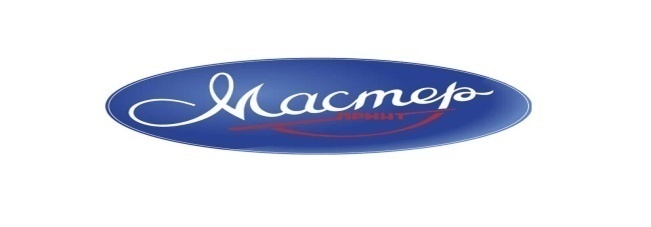 Акционерное общество «Мастер»Проспект Победы, 5,г.Пенза, 440066тел./факс 95-95-00ОКПО 74859623ИНН/КПП 123456789/987654321Акционерное общество «Мастер»Проспект Победы, 5,г.Пенза, 440066тел./факс 95-95-00ОКПО 74859623ИНН/КПП 123456789/987654321Акционерное общество «Мастер»Проспект Победы, 5,г.Пенза, 440066тел./факс 95-95-00ОКПО 74859623ИНН/КПП 123456789/987654321И.Р.СорокинуГенеральному директору АО «Мечта»№ 96/8212.11.2013На № 12/7от 01.11.13Приглашение к сотрудничествуПриглашение к сотрудничествуПриглашение к сотрудничествуПриложение:1.Примерный договор о сотрудничестве на 2 л. в 2 экз.2.Прайс-лист на годовое обслуживание на 1 л. в 1 экз.3.Купон на скидку (действителен до 12.12.2013г.).РФНИИВМФЦРУРАНАОМБОУООНСССРВВСВДВ ГРУМГУООО ОРДЭВМстандарт